                                                                                                      Aktuell 
                        April 2022
_____________________________________________________________________________________________________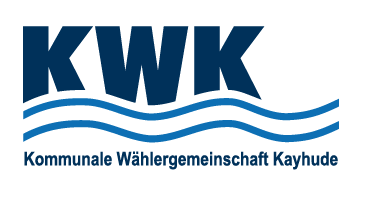 Liebe Kayhuderinnen und Kayhuder!
wie gewohnt hier nun unsere Aprilausgabe mit Neuigkeiten aus dem Amtsbereich und unserer Gemeinde.
Dieses Jahr gibt es erfreulicherweise wieder ein Osterfeuer, auch wenn wir noch nicht ganz in der Normalität angekommen sind. Außerdem ist durch die Erneuerung des Sportplatzes räumlich nicht mehr die Möglichkeit gegeben, ein richtig großes Feuer zu entzünden. In der heutigen Zeit mit der Klimadebatte vielleicht ein richtiges Zeichen. Dazu müssen wir wohl mehr lernen, unsere vorhandenen Energiereserven besser einzusetzen. Damit wären wir bei dem ersten Punkt, über den wir berichten möchten:Förderung von Kleinsolaranlagen in der Gemeinde durch Amt Itzstedt
Es gibt eine neue Förderung zur Errichtung von Mini-Solaranlagen in privaten Haushalten.
Der schreckliche Krieg in der Ukraine zeigt, wie abhängig Europa und insbesondere Deutschland von Kohle, Gas und Öl aus Russland ist. Diese Abhängigkeit zu reduzieren und letztlich zu beenden, ist daher ein aktuelles Ziel.
Die Gemeinden im Amt Itzstedt haben deshalb und natürlich auch aus der aktuellen grundsätzlichen Energiedebatte heraus ein Solarstromprojekt zum ersten Schwerpunkt erklärt. Das Land und das Amt fördern Kleinsolaranlagen bis 600 KWh für jeden Haushalt mit bis zu 100.- Euro pro Haushalt. Eine Kleinsolaranlage kostet ca. 1000.- Euro, bedarf keiner Genehmigung und ist vom Laien aufstell- und anschließbar. Das Förderpaket umfasst insgesamt 10000.- Euro für 2022. Wer zuerst kommt, bekommt den Zuschlag. Weitere Informationen bekommen Sie auf der Kayhuder Homepage.
Ein guter Nebeneffekt dieser Kleinanalgen ist, dass sich Nutzer auch automatisch mehr mit der Frage beschäftigen, „wofür verbrauche ich meinen Strom?!“ Benötige ich z.B. wirklich den zweiten Kühlschrank?  Bitte helfen Sie unserem blauen Planeten! Vermeiden Sie unnötige Emissionen und helfen Sie sich selbst, Geld zu sparen!!
Dringend Wohnraum für Flüchtlinge benötigtAuch dieses Thema ist eine direkte Auswirkung des Ukrainekrieges. Der Flüchtlingsstrom aus dem Osten hat bis Ende März ca. 200 Personen in unser Amtsgebiet verschlagen. Alle Gemeinden sind aufgefordert, Wohnraum zur Verfügung zu stellen. Turnhallen zu belegen, ist weder für die Geflüchteten noch für den Sport vor Ort auf Dauer zumutbar. Die Gemeinde Tangstedt hat daher z.B. für eine gewisse Zeit das Hotel Tangstedter Mühle angemietet. Das ehemalige Krankenhaus Borstel ist ebenfalls voll belegt worden. Die Anzahl der Schutzsuchenden hatte sich schon einmal im Jahre 2016 von Jährlich 40 auf 160 Personen erhöht. Jetzt kommen erneut so viele schutzsuchende Personen in unser Amtsgebiet. Das Amt Itzstedt sucht daher weitere freie Wohnungen oder Zimmer, die sie für ein Jahr zur Unterbringung von Flüchtlingen anmieten könnten. Wer hier helfen kann, bitte beim Amt Itzstedt melden. Bitte helfen Sie, diese schlimme Zeit mit Krieg in Europa mit Ihrem besonderen Einsatz zu unterstützen.
 
Auftaktveranstaltungen Amt Itzstedt Fokusberatung KlimaschutzAm 21. Februar wurde eine öffentliche Online-Fokusberatung durch ein externes Beratungsbüro für die Gemeinden im Amt Itzstedt durchgeführt. Aus den Gemeinden Nahe/ Itzstedt/ Kayhude haben 40 Personen teilgenommen. Die Ergebnisse finden Sie auf der Homepage der Gemeinde. Diese Initiative soll, gesteuert vom Land und Bund, dazu dienen, Projekte zu identifizieren, die unserer Gesellschaft helfen sollen, den Klimaschutz zu voranzubringen.
Ideen wie Solarstrom im eigenen Haushalt oder ein vergünstigtes ÖPNV Ticket sind jetzt schon in der Umsetzung! 

Eine weitere Veranstaltung wird im Sommer folgen. Leider gab es nur wenige Teilnehmer aus der jüngeren Generation. Deshalb ist das nächste Thema wichtig: Ankündigung zu einer 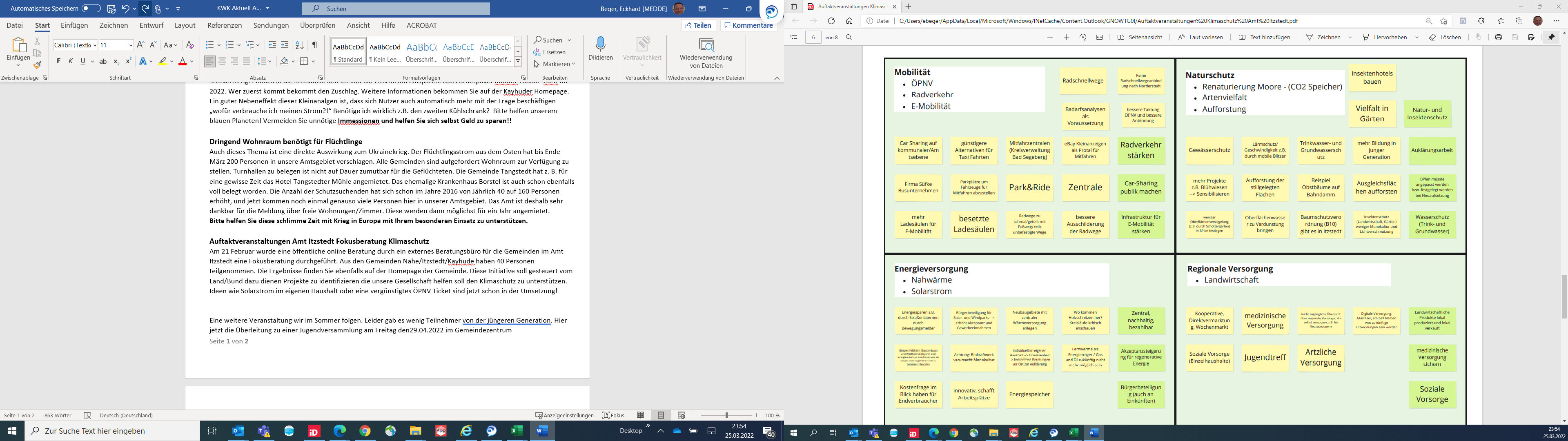 Jugendversammlung am Freitag, dem 29.04.2022 im Gemeindezentrum
Der Jugendausschuss Kayhude hat Kinder und Jugendliche im Alter von 10-16 Jahren eingeladen, Ihre Ideen hierzu und zu anderen Themen einzubringen, wie z.B. eine mögliche Beteiligung von Kayhude an einem geplanten Jugendzentrum in Nahe/Itzstedt am ehemaligen Birkenhof.
Was gibt es noch Neues aus der Gemeindevertretung Hier gab es nur eine Sitzung des Finanzausschusses im Januar ’22. Der Haushalt hat sich trotz oder wegen Covid19 für Kayhude zu einer schwarzen Null gedreht. Durch „Corona“-Zuschüsse vom Land für Kayhude und gute Steuereinnahmen konnte der Haushalt 2020 positiv abgeschlossen werden. Das ist sehr erfreulich, da die Haushaltslage durch das neue Feuerwehrfahrzeug und mögliche weitere Kosten als Folge des Krieges in der Ukraine wieder schwieriger werden wird.Die nächste Gemeindevertretung wird am 20. April ’22 tagen. Die Tagesordnung ist noch nicht festgelegt.Die KWK werden mit der Grünen Fraktion erneut versuchen, über einen Antrag eine Elektroladestelle 
am Gemeindezentrum installieren zu lassen. 
Die Elektromobilitätswelle ist gestartet. Dieser Weg scheint aufgrund der begrenzten Ressourcen bei fossilen Brennstoffen unausweichlich. KWK/Grünen hoffen, dass die Gemeindevertretung jetzt den Schritt geht, eine Ladestelle am GZ zu errichten. Jede Gemeinde sollte auch für diese Art Infrastruktur sorgen. Noch gibt es großzügige Fördermittel für die Errichtung von derartigen Ladesäulen.
Reparaturen von Straßenschäden 
Sie haben es vielleicht schon bemerkt, dass auf manchen Straßen weiße Farbmarkierungen aufgesprüht wurden. Über den ganzen Ort verteilt, sollen noch im Frühjahr diverse Straßenschäden ausgebessert werden.
Feuerwehrfahrzeug in der BeschaffungsphaseDie Wehrführung ist derzeit mit den Ausschreibungstexten für die Ausrüstung des neuen Fahrzeuges beschäftigt, um 
hier die richtige Wahl bei den heutzutage verfügbaren neuen Ausrüstungsgegenständen zu treffen.

Kommunalwahlen in 2023Im kommenden Jahr sind wieder Kommunalwahlen. Hier werden neue Ehrenämtler:innen gesucht ;-) um unsere Demokratie und Gemeinde aktiv zu gestalten!  Wir würden uns über Ihr Engagement bei der KWK freuen :-)
Bleiben Sie gesund und kommen Sie gut in den Sommer. Ihre KWK 										Verantwortlich i.S.d.P.   Eckhard Beger, Dirk Möller